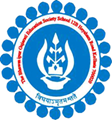 THE BGES SCHOOL (ICSE)	12B, HEYSHAM ROADKOLKATA- 700020LIST OF STUDENTS AND BOOKS OVERDUE FOR RETURN BEING CHARGED LATE FEES AS ON MONDAY 18th December’ 2017.LIBRARIANNikhil Nandy18/12/2017 ISSUE DATERETURN DATEBOOK NAMEREGN NO.STUDENT’S NAMECLASS08-11-201723-11-2017ASTERIX THE GLADIATOR2358AARUSH KUMAR YADAVV08-11-201723-11-2017JUNIOR CLASSICS2229ADITYA KOTTAKV15-11-201730-11-2017THE FIX2175SHALIN VADERAIX20-11-201705-12-2017INDIAN CRICKET THROUGH THE AGES2730MD OMAD RAHMANIX20-11-201705-12-2017#33 IT CAME FROM THE INTERNET3046VIDHI BAKHAIVII28-11-201713-12-2017ANIMALS2046ROHAN S PAREKHVI29-11-201714-12-2017DIARY OF A WIMPY KID THE LONG HAUL2920ADRISH GHOSHALV29-11-201714-12-2017CHILDREN'S SCIENCE ENCYCLOPEDIA1996RUDRA JAISWALVI